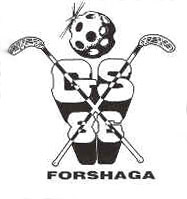 Ordning och reda inom GS86 Herr 2013-2014Lagkaptener under säsongen är:Lagkapten A-lag: Niklas NilssonAss lagkapten A-lag: Samuel CarlsonLagkaptener U och J: bestäms innan seriestartSpelarrådet består av:Niklas Nilsson (sammankallande)Samuel CarlssonSimon AnderssonMattias OlssonJesper SöderbergOrdningsregler och ”böter”, gäller mellan augusti och mars: Hjälper man inte till vid sarg upp- och nedtagning: 20 krFörsenad ankomst till träning: 50 krEj meddelad frånvaro till träning: 100 krFörsenad ankomst till match: 200 krEj meddelad frånvaro till match: 200 krUtvisning för osportsligt uppträdande: 200 krÅterkommande försening av samma spelare: 100 kr”Bötesbeloppen” samlas in en gång en gång på hösten och en gång på våren och används till en lagaktivitet i slutet av säsongen. Frånvaro skall meddelas till någon av:Patrik Ellström, 070-655 48 76. Träningar och A-matcherNiclas Wikman, 070-278 78 47. Träningar och A-matcherPeter Andersson, 070-686 5434. U/J-träningar och U/J-matcherMedlemsavgiften (fastställd av styrelse och årsmöte) skall vara betald innan seriestart (eller DM/Kallsta Open), ingen spelare blir uttagen till officiell match innan avgiften är betald.  Avgiften är på 1800 kr (inkluderar försäkring, medlemsavgift, aktivitetsavgift) och betalas in på GS86 PG 136 09 58-1. OBS: Skriv namn, adress och personnummer!